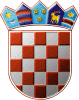 	REPUBLIKA HRVATSKA	ŽUPANIJSKO IZBORNO POVJERENSTVO	KOPRIVNIČKO-KRIŽEVAČKE ŽUPANIJEKLASA: 014-08/14-01/06URBROJ: 2137-14-12KOPRIVNICA, 9. travnja 2014.Na temelju članka 32. i 33. Zakona o izboru članova u Europski parlament iz Republike Hrvatske ("Narodne novine",broj 92/10., 23/13. i 143/13.),, Županijsko izborno povjerenstvo KOPRIVNIČKO-KRIŽEVAČKE ŽUPANIJE donosiRJEŠENJEO ODREĐIVANJU BIRAČKIH MJESTANA PODRUČJU GRADA KOPRIVNICENa području Grada KOPRIVNICE određuju se biračka mjestaPREDSJEDNIK                                                                       Damir Ronić, dipl. iur.1. Biračko mjesto broj                                              1.REKADRUŠTVENI DOM REKA, MAŽURANIĆEV TRG 18na kojem će glasovati birači s prebivalištem uREKA: KOLODVORSKA, MAŽURANIĆEV TRG, REČKE GORICE-DOMAJE, STAROGRADSKA, TRG LJUDEVITA GAJA, UL. 1. MAJA, ULICA FRANA GALOVIĆA, ULICA KRALJA ZVONIMIRA, ULICA LOGORIŠTE, ULICA STJEPANA RADIĆA2. Biračko mjesto broj                                              2.STARIGRADPODRUČNA ŠKOLA STARIGRAD (1), KREŠIMIROVA ULICA 30na kojem će glasovati birači s prebivalištem uSTARIGRAD: KREŠIMIROVA ULICA, LIPANJSKA ULICA, ŠIROVICE, ULICA GALOVIĆEV BREG, ULICA KANALSKA, ULICA KOPRIVNIČKA, ULICA MIRE BANO, ULICA PIONIRSKA, ULICA POD LIPAMA, ULICA TEOFILA HANA3. Biračko mjesto broj                                              3.STARIGRADPODRUČNA ŠKOLA STARIGRAD (2), KREŠIMIROVA ULICA 30na kojem će glasovati birači s prebivalištem uKOPRIVNICA: STAROGRADSKA ULICA 141-261 (NEPARNI), 162-314 (PARNI), STARIGRAD: RATARSKA ULICA, STAROGRADSKA ULICA, SVETA TRI KRALJA, ULICA KAMENGRADSKA, ULICA MLINARSKA, ULICA NEMČIĆEV DOL, ULICA PRVOMAJSKA4. Biračko mjesto broj                                              4.DRAGANOVECDRUŠTVENI DOM DRAGANOVEC, DRAGANOVECna kojem će glasovati birači s prebivalištem uDRAGANOVEC: BUKOVAČKA, RADNIČKA CESTA, RUDARSKA ULICA, ULICA DRAGANOVEC, ULICA KRČI, ULICA MIRNI DOL, ULICA SV. VIDA, ULICA VINOGRADARSKI PUT, KOPRIVNICA: RADNIČKA CESTA 33-105 (NEPARNI), RADNIČKA CESTA 32-106 (PARNI)5. Biračko mjesto broj                                              5.BAKOVČICAPODRUČNA ŠKOLA BAKOVČICA, ŠKOLSKA 35na kojem će glasovati birači s prebivalištem uBAKOVČICA: BAKOVLJANSKI BREG, BILOGORSKA ULICA, KOPRIVNIČKA ULICA, ŠKOLSKA ULICA, ULICA VINOGRADSKI ODVOJAK, VINOGRADSKA ULICA6. Biračko mjesto broj                                              6.JAGNJEDOVECPROSTORIJE MJESNOG ODBORA JAGNJEDOVEC, JAGNJEDOVECna kojem će glasovati birači s prebivalištem uJAGNJEDOVEC: JAGNJEDOVEC, ŠMALJEV JARAK7. Biračko mjesto broj                                              7.ŠTAGLINECDRUŠTVENI DOM ŠTAGLINEC, ŠTAGLINECna kojem će glasovati birači s prebivalištem uŠTAGLINEC: ŠTAGLINEC8. Biračko mjesto broj                                              8.HEREŠINDRUŠTVENI DOM HEREŠIN, HEREŠINna kojem će glasovati birači s prebivalištem uHEREŠIN: KOPRIVNIČKA, MAROVSKA, MATIJE GUPCA, ŠKOLSKA, ULICA DARKA OZMECA, ULICA HRVATSKE DRŽAVNOSTI, ZAGORSKA ULICA9. Biračko mjesto broj                                              9.KOPRIVNICAAUTO-KLUB (1) KOPRIVNICA, STAROGRADSKA ULICA 45na kojem će glasovati birači s prebivalištem uKOPRIVNICA: MAGDALENSKA ULICA, ULICA BEČ, ULICA DORE PEJAČEVIĆ, ULICA FERDE RUSANA, ULICA GORIČKA, ULICA OMLADINSKA, ULICA PETRA SVAČIĆA, ULICA VINKA ČESIJA10. Biračko mjesto broj                                              10.KOPRIVNICAAUTO-KLUB (2) KOPRIVNICA, STAROGRADSKA ULICA 45na kojem će glasovati birači s prebivalištem uKOPRIVNICA: STAROGRADSKA ULICA 1-135 (NEPARNI), 2-160 (PARNI), ULICA CINDERIŠČE, ULICA IVICE HIRŠLA, ULICA STANKA SULIMANOVIĆA, ULICA ŠPOLJARSKA11. Biračko mjesto broj                                              11.KOPRIVNICAPUČKO OTVORENO UČILIŠTE - DOMOLJUB, STAROGRADSKA ULICA 1na kojem će glasovati birači s prebivalištem uKOPRIVNICA: ULICA ANTUNA MIHANOVIĆA, ULICA IVANA GORANA KOVAČIĆA, ULICA JOSIPA JURJA STROSSMAYERA, ULICA MILANA KRMPOTIĆA12. Biračko mjesto broj                                              12.KOPRIVNICAELEKTRA KOPRIVNICA, HRVATSKE DRŽAVNOSTI 32na kojem će glasovati birači s prebivalištem uKOPRIVNICA: GRGURA KARLOVČANA, ULICA ANTUNA GUSTAVA MATOŠA, ULICA CVJETNA, ULICA RUDOLFA HORVATA13. Biračko mjesto broj                                              13.KOPRIVNICAGKP "KOMUNALAC" KOPRIVNICA, MOSNA ULICA 15na kojem će glasovati birači s prebivalištem uKOPRIVNICA: ULICA BRAĆE RADIĆA, ULICA NOVI BREŽANEC, ULICA STARI BREŽANEC14. Biračko mjesto broj                                              14.KOPRIVNICAGRAD KOPRIVNICA, VJENČAONICA, ZRINSKI TRG 1na kojem će glasovati birači s prebivalištem uKOPRIVNICA: TRG BANA JOSIPA JELAČIĆA, TRG DR. LEANDERA BROZOVIĆA, TRG TOMISLAVA DR. BARDEKA, ULICA ĐURE ESTERA, ULICA FRANKOPANSKA, ULICA ORUŽANSKA, ULICA SOKOLSKA, ULICA VIJEĆNIČKA, ZRINSKI TRG15. Biračko mjesto broj                                              15.KOPRIVNICAOSNOVNA ŠKOLA "BRAĆA RADIĆ"  (1) KOPRIVNICA, MIKLINOVEC 6Ana kojem će glasovati birači s prebivalištem uKOPRIVNICA: BJELOVARSKA CESTA, MIJE ŠIMEKA, RADNIČKA CESTA 1-21 (NEPARNI), RADNIČKA CESTA 2-20 (PARNI), TOME ČIKOVIĆA, ULICA ĐURE SUDETE, ULICA FORTUNATA PINTARIĆA, ULICA GORANA VRBOŠIĆA - VRBE, ULICA IVANA SABOLIĆA, ULICA IVANA TRNSKOG, ULICA MILANA GRAFA, ULICA NIKOLE SELAKA16. Biračko mjesto broj                                              16.KOPRIVNICAOSNOVNA ŠKOLA "BRAĆA RADIĆ" (2) KOPRIVNICA, MIKLINOVEC 6Ana kojem će glasovati birači s prebivalištem uKOPRIVNICA: FRANJE MRAZA, TRG IVANA PAVLA II, TRG ZLATE BARTL, ULICA ANTE NEIMAREVIĆA, ULICA BOŽENE LOBOREC, ULICA MIROSLAVA KRLEŽE, ULICA ZVONIMIRA GOLOBA, ULICA ŽELJKA DR SELINGERA, VINKA VOŠICKOG17. Biračko mjesto broj                                              17.KOPRIVNICADRUŠTVENI DOM MIKLINOVEC, MIKLINOVEC 99 Ana kojem će glasovati birači s prebivalištem uKOPRIVNICA: ULICA IVE PEVALEKA, ULICA MIKLINOVEC18. Biračko mjesto broj                                              18.KOPRIVNICAUDRUGA UMIROVLJENIKA KOPRIVNICA, FRANA GALOVIĆA 4na kojem će glasovati birači s prebivalištem uKOPRIVNICA: DRAVSKA ULICA, DUGA ULICA, FLORIJANSKI TRG, OBRTNIČKA ULICA, ULICA ADOLFA DANIČIĆA, ULICA BRAĆE WOLF, ULICA FRANA GALOVIĆA, ULICA IVANA ĐURKANA, ULICA IVANA GENERALIĆA, ULICA JOSIPA BUKOVČANA, ULICA MAROVSKA, ULICA MIRKA VIRIUSA, ULICA PAVLA VUK-PAVLOVIĆA, ULICA SVILARSKA19. Biračko mjesto broj                                              19.KOPRIVNICASREDNJA ŠKOLA KOPRIVNICA, TRG SLOBODE 7na kojem će glasovati birači s prebivalištem uKOPRIVNICA: IVANJSKA CESTA, ULICA ANTE STARČEVIĆA, ULICA AUGUSTA ŠENOE, ULICA DONJI BANOVEC, ULICA FRANJE GAŽIJA, ULICA GORNJI BANOVEC, ULICA HRVATSKIH BRANITELJA, ULICA IVANA ČESMIČKOGA, ULICA IVANJSKA, ULICA NIKOLE TESLE, ULICA PAVELINSKA, ULICA PRAVEDNIKA MEĐU NARODIMA, ULICA SEVEROVEC20. Biračko mjesto broj                                              20.KOPRIVNICAGIMNAZIJA "FRAN GALOVIĆ" KOPRIVNICA, DR. ŽELJKA SELINGERA 3Ana kojem će glasovati birači s prebivalištem uKOPRIVNICA: ULICA GIBANIČNA, ULICA HEREŠINSKA, ULICA JOSIPA REŠA, ULICA KNEZA DOMAGOJA, ULICA LEDINSKA, ULICA PRELOŽNA, ULICA SLAVKA LÖWYJA, ULICA STJEPANA KUKECA, ULICA TOME BLAŽEKA, ULICA TOME ŠESTAKA21. Biračko mjesto broj                                              21.KOPRIVNICAVETERINARSKA STANICA KOPRIVNICA, ULICA MIHOVILA PAVLEKA MIŠKINE 66na kojem će glasovati birači s prebivalištem uKOPRIVNICA: ĐELEKOVEČKA CESTA, ULICA ČARDA, ULICA DANICA, ULICA MIHOVILA P. MIŠKINE22. Biračko mjesto broj                                              22.KOPRIVNICABIVŠA VOJARNA - GLAVNI ULAZ, BIVŠA STRAŽARA, TRG DR. ŽARKA DOLINARA 1na kojem će glasovati birači s prebivalištem uKOPRIVNICA: PETERANSKA CESTA, TRG DR. ŽARKA DOLINARA23. Biračko mjesto broj                                              23.KOPRIVNICAOSNOVNA ŠKOLA "ANTUN NEMČIĆ GOSTOVINSKI" (1) KOPRIVNICA, ŠKOLSKA ULICA 5na kojem će glasovati birači s prebivalištem uKOPRIVNICA: TRG MLADOSTI, ULICA  KRIŽEVAČKA, ULICA ANTUNA NEMČIĆA, ULICA DUBOVEC, ULICA LJUDEVITA POSAVSKOG, ULICA STJEPANA MIKLAUŽIĆA24. Biračko mjesto broj                                              24.KOPRIVNICAOSNOVNA ŠKOLA  "ANTUN NEMČIĆ GOSTOVINSKI" (2) KOPRIVNICA, ŠKOLSKA ULICA 5na kojem će glasovati birači s prebivalištem uKOPRIVNICA: FRANJEVAČKA ULICA, ULICA IVANA MAŽURANIĆA, ULICA MATIJE GUPCA, ULICA MOSNA, ULICA POTOČNA, ULICA REBERINSKA, ULICA SAJMIŠNA, ULICA ŠKOLSKA25. Biračko mjesto broj                                              25.KOPRIVNICACOOR PODRAVSKO SUNCE (1) KOPRIVNICA, HERCEGOVAČKA ULICA BBna kojem će glasovati birači s prebivalištem uKOPRIVNICA: TRG KRALJA ZVONIMIRA26. Biračko mjesto broj                                              26.KOPRIVNICACOOR PODRAVSKO SUNCE (2) KOPRIVNICA, HERCEGOVAČKA ULICA BBna kojem će glasovati birači s prebivalištem uKOPRIVNICA: DALMATINSKA ULICA, HERCEGOVAČKA ULICA, ISTARSKA ULICA, PODRAVSKA ULICA, ULICA IVANA MEŠTROVIĆA, ULICA JOSIPA KOZARCA, ULICA KOLODVORSKA, ULICA LJUDEVITA GAJA, ULICA VINIČKA27. Biračko mjesto broj                                              27.KOPRIVNICAPODRAVKIN MUZEJ PREHRANE, KOPRIVNICA, STAROGRADSKA ULICA BBna kojem će glasovati birači s prebivalištem uKOPRIVNICA: MARIŠKINA ULICA, PROLJETNA ULICA, ULICA BAJER, ULICA BILOGORSKA, ULICA BRAĆE MALANČEC, ULICA CIGLANA, ULICA DR. ALBERTA HEINRICHA, ULICA KATARINE ZRINSKI, ULICA KRALJICE JELENE28. Biračko mjesto broj                                              28.KOPRIVNICA"WEST CENTAR" (1) KOPRIVNICA, ZAGREBAČKA ULICA BBna kojem će glasovati birači s prebivalištem uKOPRIVNICA: I VINODOLSKI ODVOJAK, I VINOGRADSKI ODVOJAK, II VINODOLSKI ODVOJAK, II VINOGRADSKI ODVOJAK, III VINOGRADSKI ODVOJAK, IV VINOGRADSKI ODVOJAK, ULICA VINOGRADSKA, V VINOGRADSKI ODVOJAK, VINODOLSKA ULICA, VRBICA29. Biračko mjesto broj                                              29.KOPRIVNICA"WEST CENTAR" (2) KOPRIVNICA, ZAGREBAČKA ULICA BBna kojem će glasovati birači s prebivalištem uKOPRIVNICA: KRIŽEVAČKA CESTA, PLANINARSKA ULICA, REČKO POLJE, TRAKOŠĆANSKA ULICA, ULICA CRNOGORSKA, ULICA HRASTOVA, ULICA PODOLICE, ULICA RUDEŠINKIN BREG, ZAGORSKA, REKA: REČKO POLJE30. Biračko mjesto broj                                              30.KOPRIVNICAGKP "KOMUNALAC"  (1) KOPRIVNICA, VARAŽDINSKA CESTA 18na kojem će glasovati birači s prebivalištem uKOPRIVNICA: DOMŽALSKA ULICA, LUDBREŠKI ODVOJAK, ULICA ANDRIJE HEBRANGA, ULICA BRUNE BUŠIĆA, ULICA ČAKOVEČKA, ULICA FRANA SUPILA, ULICA JURJA BEDENIKA, ULICA KALNIČKA, ULICA LUDBREŠKA, ULICA TOME PROSENJAKA, ULICA ZAGREBAČKA31. Biračko mjesto broj                                              31.KOPRIVNICAGKP "KOMUNALAC" (2) KOPRIVNICA, VARAŽDINSKA CESTA 18na kojem će glasovati birači s prebivalištem uKOPRIVNICA: ULICA TINA UJEVIĆA, VARAŽDINSKA CESTA32. Biračko mjesto broj                                              32.KUNOVEC BREGDRUŠTVENI DOM U KUNOVEC BREGU, KOPRIVNIČKA ULICA 101na kojem će glasovati birači s prebivalištem uKUNOVEC BREG: CVETNA ULICA, GOLI BREG, GORIČKA ULICA, JUGOV JAREK, KOPRIVNIČKA ULICA, POTOČNA ULICA, ULICA BOTINOVEČKI JARAK, ULICA DOL, ULICA DOLANEC, ULICA LEPTAN, ULICA MAKLAC, VINOGRADSKA ULICA33. Biračko mjesto broj                                              33.KOPRIVNICAPODRUČNA ŠKOLA VINICA (1), VINICA 67na kojem će glasovati birači s prebivalištem uKOPRIVNICA: MARIJANSKA ULICA, ULICA ČOMBOROV PUT, ULICA DUBOVEČKI DOL, ULICA IVANA TRUBELJE, ULICA KNEZA BRANIMIRA, ULICA KOZARNJAK, ULICA VINICA, ULICA VINIČKI DOL, ULICA VINIČKI ODVOJAK I, ULICA VINIČKI ODVOJAK II, ULICA VINIČKI PUT, ULICA VOĆARSKI PUT34. Biračko mjesto broj                                              34.KOPRIVNICAPODRUČNA ŠKOLA VINICA (2), VINICA 67na kojem će glasovati birači s prebivalištem uKOPRIVNICA: MOČILSKI VINOGRADI, ULICA DR. NIKOLE SERTIĆA, ULICA DUBOVEČKI BREG, ULICA JOSIPA SIRUTKE, ULICA MOČILE, ULICA MOČILSKI ODVOJAK I, ULICA MOČILSKI ODVOJAK II, ULICA ZVIRIŠĆE35. Biračko mjesto broj                                              35.KOPRIVNICAOSIGURANJE "TRIGLAV" KOPRIVNICA, TARAŠČICE 21na kojem će glasovati birači s prebivalištem uKOPRIVNICA: OPATIČKA ULICA, ULICA ĐURE BASARIČEKA, ULICA HRVATSKE DRŽAVNOSTI, ULICA JOSIPA VARGOVIĆA, ULICA KRSTE HEGEDUŠIĆA, ULICA TARAŠČICE, ULICA VLADIMIRA NAZORA36. Biračko mjesto broj                                              36.KOPRIVNICAOSNOVNA ŠKOLA "ĐURO ESTER" (1) KOPRIVNICA, TRG SLOBODE 5na kojem će glasovati birači s prebivalištem uKOPRIVNICA: TRG KRALJA KREŠIMIRA, TRG PODRAVSKIH HEROJA, TRG SLOBODE37. Biračko mjesto broj                                              37.KOPRIVNICAOSNOVNA ŠKOLA "ĐURO ESTER" (2) KOPRIVNICA, TRG SLOBODE 5na kojem će glasovati birači s prebivalištem uKOPRIVNICA: TRG KRALJA TOMISLAVA38. Biračko mjesto broj                                              38.KOPRIVNICADOM ZA STARIJE I NEMOĆNE OSOBE, TRG EUGENA KUMIČIĆA 17na kojem će glasovati birači s prebivalištem uKOPRIVNICA: TRG EUGENA KUMIČIĆA